Министерство культуры Российской ФедерацииФГБОУ ВО «Астраханская государственная консерватория»Кафедра духовых и ударных инструментовРабочая программа учебной дисциплиныУЧЕБНАЯ ПРАКТИКАПРОИЗВОДСТВЕННАЯ ПРАКТИКА«Педагогическая практика»Направление подготовки53.04.01 – Музыкально-инструментальное искусство (уровень магистратуры)Профиль: Оркестровые духовые и ударные инструментыАстрахань 2020Цель практикиЦель производственной педагогической практики в системе основной профессиональной образовательной программы магистратуры (всех направлений подготовки и профильных модулей) – подготовить студента к успешной педагогической работе в учебных заведениях высшего профессионального музыкального образования.Задачи курса:практическое освоение основных принципов педагогики высшей школы;развитие педагогических способностей магистрантов;активизация творческой инициативы в решении основных задач педагогического процесса;освоение прогрессивных методов планирования учебного процесса,изучение способов организации самостоятельной работы студентов музыкальных вузов;развитие художественного вкуса и общекультурного уровня будущих магистров.Требования к уровню освоения содержания практикиИзучение	дисциплины	направлено	на	формирование общепрофессиональных и обязательных профессиональных компетенций:Объем практики, виды учебной работы и отчетностиОбщая трудоемкость педагогической практики составляет 4 зачетных единиц и включает в себя аудиторную (учебную), самостоятельную работу, а также виды текущей и промежуточной аттестации.Содержание практики.Требования к текущей и промежуточной аттестацииСодержание педагогической практикиПроизводственная педагогическая практика, как активная практика, предполагает большой объем самостоятельной работы студента по подготовке к уроку и работой на уроке.Основная цель самостоятельной работы студентов заключается не только в закреплении и осмыслении полученного на лекциях теоретического материала, но и в интенсивном поиске новой информации, способной помочь им в решении и насущных педагогических задач, и актуальных проблем современной музыкальной педагогики в целом.Специфика функционального значения самостоятельной работы заключается в возможности сущностной оценки студентов со стороны педагога. Выполнение на том или ином уровне заданий для внеаудиторной работы дает педагогу право: судить о степени освоения учебно-методического материала; оценить уровень заинтересованности студентов, их подготовленность к педагогической деятельности, профессиональную компетентность, психологическую мотивацию; точнее использовать индивидуальные особенности разных студентов в дальнейшем обучающем процессе.Задания для самостоятельной работы должны отвечать условиям «посильности», методической обоснованности, последовательности в осуществлении предложенной задачи и, одновременно, раскрытия творческих возможностей студента, а в конечном итоге, развития навыков самостоятельного подхода к работе, выбора педагогической установки.Требования к текущей и промежуточной аттестацииРезультаты производственной педагогической практики студента оцениваются в конце 4 семестра в рамках экзамена.V. Материально-техническое обеспечение дисциплиныАудитория №65 (для самостоятельной работы). Пианино Essex – 1шт., стул – 2шт., шкаф для документов – 1шт.. стол – 2шт., банкетка – 2шт., пульт – 2шт.Аудитория №66 (для самостоятельной работы). Пианино Essex – 1шт., шкаф для документов – 1шт., стул – 5шт., стол – 1шт., банкетка – 2шт., пульт – 2шт.Аудитория №67 (для самостоятельной работы). Пианино Essex – 1шт., стул – 2шт., шкаф для документов – 1шт., стол – 1шт., пульт – 1шт., банкетка – 1шт.Аудитория №68 (для самостоятельной работы). Пианино Essex – 1шт., стул – 4шт., стол – 1шт., банкетка – 1шт., пульт – 2шт.Аудитория №69 (для самостоятельной работы). Пианино Essex – 1шт., стул – 3шт., стол – 1шт., банкетка – 2шт., пульт – 2шт., шкаф для документов – 1шт., проигрыватель – 1шт., колонки – 1шт.Аудитория №70 (для проведения индивидуальных занятий, консультаций, текущего контроля, промежуточной аттестации, самостоятельной работы). Пианино Essex – 1шт., стул – 3шт., стол – 1шт.. банкетка – 1шт., пульт – 2шт.Большой зал (300 мест) (для проведения мелкогрупповых занятий и консультаций, текущего контроля и промежуточной аттестации, самостоятельной работы). Концертные рояли Steinway – 2 шт.Малый зал (98 мест) (для проведения мелкогрупповых занятий и консультаций, текущего контроля и промежуточной аттестации, самостоятельной работы). Концертные рояли 2 шт. -  Boston, пианино Essex.VI. Учебно – методическое и информационное обеспечение практикиОсновная:Духовые и ударные инструменты. История. Теория. Практика [Текст] : Сборник научных трудов. Вып. II / Ред.-сост. В.М. Гузий, В.А. Леонов. - Ростов-на-Дону : Изд-во Ростовской консерватории, 2012. - 203 с. : нот., ил. - 347-82.Леонов, В.А.   Методика обучения игре на духовых инструментах [Текст] : курс лекций в помощь учащимся и преподавателям средних специальных учебных заведений / В. А. Леонов, И.Д. Палкина. - Изд. 2-е. - Ростов-на-Дону : Изд-во РГК им. С.В. Рахманинова, 2014. - 240 с., ил., нот. - ISBN 978-5-93365-071-3 : 250-00.Леонов, В.А.   Основы теории исполнительства и методика обучения игре на духовых инструментах [Текст] : учебное пособие / В. А. Леонов. - Изд-е 2-е, испр. - Ростов-на-Дону : Изд-во РГК им. С.В. Рахманинова, 2014. - 346 с., ил, нот. - (Библиотека методической литературы). - ISBN 978-5-93365-071-3 : 250-00.ФлейтаДавыдова, В.П. Флейта в русской музыке второй половины ХХ века (концерт и соната) [Текст]: исследование /В.П. Давыдова. – Ростов-на-Дону: Изд-во РГК им. С.В. Рахманинова, 2009. – 252 с.Лесковой, О.Ф. Гармонии сияние, или Флейтовый блеск серебра. – 2-е изд., доп. и перераю. – М.: ОнтоПринт, 2017. – 392 с. + CD.ФаготСкворцов, Ю.И. Фагот – мое вдохновение [Текст] / Ю.И. Скворцов. – Астрахань: Триада, 2017. – 144 с.ТрубаУсов, Ю.А. Сто секретов трубача [Текст] / Ю.А.Усов. – Москва: Музыка, 2010. – 20 с.Гержев, В.Н. Методика обучения игре на духовых инструментах [Электронный ресурс] : учебное пособие / В.Н. Гержев. — Электрон. дан. — Санкт-Петербург : Лань, Планета музыки, 2015. — 128 с. — Режим доступа: https://e.lanbook.com/book/58836. — Загл. с экрана.Толмачев, Ю.А. Духовые инструменты. История исполнительского искусства [Электронный ресурс] : учебное пособие / Ю.А. Толмачев, В.Ю. Дубок. — Электрон. дан. — Санкт-Петербург : Лань, Планета музыки, 2015. — 288 с. — Режим доступа: https://e.lanbook.com/book/61370. — Загл. с экрана.ВалторнаСухоруков, А.К. Русская валторновая школа. Выдающиеся профессора. Краткие научно-биографические очерки [Электронный ресурс] / А.К. Сухоруков. — Электрон. дан. — Санкт-Петербург : Композитор, 2012. — 52 с. — Режим доступа: https://e.lanbook.com/book/10487. — Загл. с экрана.СаксофонБольшиянов, А.Ю. Школа игры на саксофоне [Электронный ресурс] : учебное пособие / А.Ю. Большиянов. — Электрон. дан. — Санкт-Петербург : Лань, Планета музыки, 2018. — 36 с. — Режим доступа: https://e.lanbook.com/book/101630. — Загл. с экрана.Майстренко, А.В. Кларнет и саксофон в России. Исполнительство, педагогика, композиторское творчество [Электронный ресурс] : учебное пособие / А.В. Майстренко. — Электрон. дан. — Санкт-Петербург : Лань, Планета музыки, 2017. — 384 с. — Режим доступа: https://e.lanbook.com/book/99360. — Загл. с экрана.Хаймович, А. Саксофон: джаз, блюз, поп, рок [Электронный ресурс] : учебное пособие / А. Хаймович. — Электрон. дан. — Санкт-Петербург : Лань, Планета музыки, 2018. — 372 с. — Режим доступа: https://e.lanbook.com/book/101612. — Загл. с экрана.КларнетКлозе, Г. Школа игры на кларнете [Электронный ресурс] : учебное пособие / Г. Клозе. — Электрон. дан. — Санкт-Петербург : Лань, Планета музыки, 2015. — 352 с. — Режим доступа: https://e.lanbook.com/book/65057. — Загл. с экрана.Майстренко, А.В. Кларнет и саксофон в России. Исполнительство, педагогика, композиторское творчество [Электронный ресурс] : учебное пособие / А.В. Майстренко. — Электрон. дан. — Санкт-Петербург : Лань, Планета музыки, 2017. — 384 с. — Режим доступа: https://e.lanbook.com/book/99360. — Загл. с экрана.Ударные инструментыБагдасарьян, Г.Э. Школа игры на ударных инструментах. Воспитание правильного чувства ритма у обучающихся на ударных инструментах [Электронный ресурс] : учебное пособие / Г.Э. Багдасарьян. — Электрон. дан. — Санкт-Петербург : Лань, Планета музыки, 2012. — 64 с. — Режим доступа: https://e.lanbook.com/book/4641. — Загл. с экрана.Клоц, М.М. Школа игры на ударных инструментах [Электронный ресурс] : учебное пособие / М.М. Клоц. — Электрон. дан. — Санкт-Петербург : Лань, Планета музыки, 2017. — 56 с. — Режим доступа: https://e.lanbook.com/book/93027. — Загл. с экрана.Смирнов, А.В. Ударные инструменты в современной музыке [Электронный ресурс] : учебное пособие / А.В. Смирнов. — Электрон. дан. — Санкт-Петербург : Лань, Планета музыки, 2016. — 16 с. — Режим доступа: https://e.lanbook.com/book/75544. — Загл. с экрана.Чидди, К. Школа игры на ударной установке. Ритмические рисунки, грувы и биты [Электронный ресурс] : учебное пособие / К. Чидди. — Электрон. дан. — Санкт-Петербург : Композитор, 2015. — 48 с. — Режим доступа: https://e.lanbook.com/book/73049. — Загл. с экрана.Дополнительная:Гержев, В.Н. Методика обучения игре на духовых инструментах [Электронный ресурс] : учебное пособие / В.Н. Гержев. — Электрон. дан. — Санкт-Петербург : Лань, Планета музыки, 2015. — 128 с. — Режим доступа: https://e.lanbook.com/book/58836. — Загл. с экрана.Толмачев, Ю.А. Духовые инструменты. История исполнительского искусства [Электронный ресурс] : учебное пособие / Ю.А. Толмачев, В.Ю. Дубок. — Электрон. дан. — Санкт-Петербург : Лань, Планета музыки, 2015. — 288 с. — Режим доступа: https://e.lanbook.com/book/61370. — Загл. с экрана.Проблемы художественной интерпретации [Текст]: Материалы Всероссийской научной конференции 9-10 апреля 2009 года / Сост и отв.ред. И.С.Стогний; РАМ им.Гнесиных. – Москва: Изд-е РАМ им. Гнесиных, 2010. – 400 с. Римский-Корсаков Н. «Оркестровые трудности для кларнета» «Гос. муз. издательство» Москва - тетрадь 1 1956  Римский-Корсаков Н. «Оркестровые трудности для кларнета» «Гос. муз. издательство» Москва - тетрадь 2 1958 Римский-Корсаков Н. «Оркестровые трудности для кларнета» «Гос. муз. издательство» Москва- тетрадь 4 1959  Римский-Корсаков Н. «Оркестровые трудности для кларнета» «Гос. муз. издательство» Москва - тетрадь 5 1961Рекомендуемые интернет-ресурсы: http://www.myflute.ru/ Моя флейтаhttp://intoclassics.net/ Погружение в классику.http://www.belcanto.ru/ Классическая музыка, опера и балетhttp://www.classic-music.ru/ Классическая музыка. Композиторы, исполнители, записи.http://arsl.ru/ Музыковедческий сайт «Art longa»Базы данных, информационно-справочные и поисковые системыпрограммное обеспечениеБраузеры: Google Chrome, Opera, Internet ExplorerMicrosoft Office WordMicrosoft Office PowerPoint.Avid Sibelius Academic.Light alloy 4.8Aimp 3.60МЕТОДИЧЕСКИЕ УКАЗАНИЯ ДЛЯ СТУДЕНТОВКраткие методические рекомендацииНаучно-исследовательская работа наряду с исполнительской деятельностью является основой обучения в магистратуре. Уже на начальном этапе студенту необходимо осознать: итогом его обучения в магистратуре должно явиться полноценное исследование, решающее определённые локальные задачи. Следовательно, необходимо наличие собственной инициативы в решении большей части проблем написания работы. Помощь в написании работы призваны оказать специальные лекционные курсы,являющиеся дисциплинами по выбору: «Организация научного текста», «Методология современного музыкознания», «Теория хоровой фактуры», «Музыкально-теоретические системы». Осуществляя выбор двух из четырёх указанных выше дисциплин, студент магистратуры уже совершает важный обдуманный шаг, приходя к решению о наличии приоритетных для своей исследовательской работы учебных дисциплин. Рекомендуется применять полученные на лекционных и семинарских занятиях знания в собственной научной деятельности. Также необходимо использовать в подготовке к написанию работы и предложенную педагогом литературу.Организация самостоятельной работыНаучно-исследовательская работа осуществляется студентом самостоятельно под контролем опытного наставника – научного руководителя. Написание магистерской диссертации позволяет конкретизировать изучаемые в лекционных курсах вопросы, тем самым, способствуя и формированию мотивации активного погружения в учебную деятельность. Постоянное чтение научной литературы (главным образом, музыковедческих исследований) способствует более интенсивному формированию навыков исследовательской работы. При изучении определённой проблемы частного характера рекомендуется прежде обращения за помощью к педагогу, попытаться найти решение самостоятельно в опоре на предложенные педагогом исследования.Составление библиографического списка – приоритетная задача молодого учёного. Уже на начальном этапе рекомендуется группировать литературу вопроса в зависимости от направленности её на решение конкретных задач исследования. Данный подход позволит: а) уже на начальном этапе произвести анализ источников; б) сосредоточиться на нахождении литературы по всем вопросам, сформулированным исследователем.МЕТОДИЧЕСКИЕ РЕКОМЕНДАЦИИ ДЛЯ ПРЕПОДАВАТЕЛЯЦели обучения студентов в магистратуре предполагают решение ряда задач, тесно связанных с написанием магистерской диссертации. Курирование научно- исследовательской работы магистранта - сложная и очень ответственная задача. Впервые обращаясь к серьёзной исследовательской деятельности, студент-исполнитель нуждается не только в рекомендациях по частным вопросам, но и в решении самых сложных проблем: постановка цели исследования, формирование структуры работы. Определяя объект и предмет магистерской диссертации, педагогу необходимо помнить о введении и обосновании ограничений: исследование не должно ставить проблемы глобального характера, важнее в рамках локальной задачи исследования решить вопрос взаимодействия музыкальной теории и исполнительской практики (в данном случае, исполнительской деятельности) магистранта.Педагог должен понимать: перед ним начинающий исследователь, у которого могут возникать проблемы даже в отношении элементарных вопросов. Тем не менее, необходимо приложить максимум усилий для того, чтобы по окончании обучения выпускник магистратуры в перспективе был способен сам стать научным руководителем дипломной работы в бакалавриате. Для успешного решения данной задачи рекомендуется не ограничивать студента областью только собственной исследовательской работы, но и поручать ему рецензирование дипломных рефератов студентов бакалавриата, осуществляемое на различных этапах подготовки этих работ. Выявляя позитивные и негативные стороны рецензируемых работ, будущий магистр в дальнейшем более требовательно будет относиться и к написанию своей магистерской диссертации, тем самым необходимо приобретая опыт научной и педагогической работы.Вместе с преподавателями, ведущими курсы «Методологии современного музыкознания», «Организации научного текста», «Музыкально-теоретических систем» и иных теоретических дисциплин, научный руководитель должен активизировать исследовательскую инициативу студента, формировать его профессиональный понятийный аппарат, следить за качеством освоения изучаемой теоретической информации.Важно следить за появлением новых исследований, благодаря которым возможно обновлять сообщаемые студентам примеры. Кроме того, необходимо ориентировать студентов на постоянный поиск научных ресурсов, не только совпадающих по направленности с их научной работой, но и лежащих вне поля основного научного поиска магистрантов.Принято Ученым советом АГКПротокол №1 от 27 августа 2020г.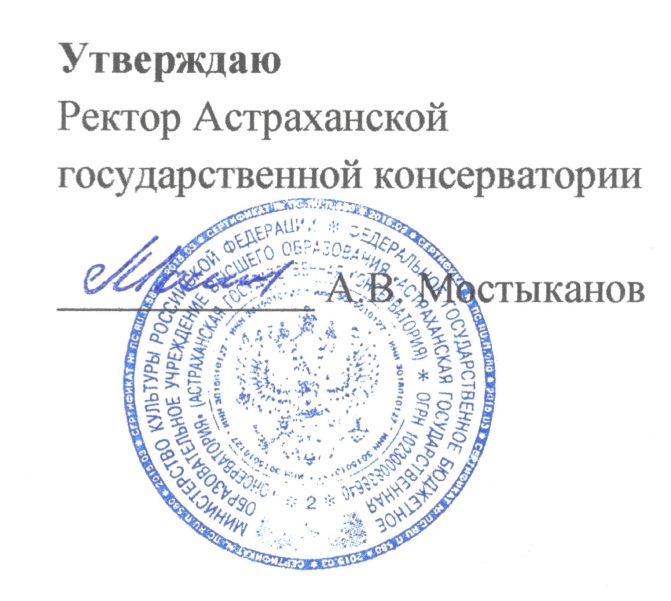 КомпетенцииИндикаторы достижения компетенцииОПК-3.	Способен	планировать образовательный процесс, выполнять методическую работу, применять в образовательном процессе результативные для решения задач музыкально- педагогические методики, разрабатывать новые технологии в области музыкальной педагогикиЗнать:объекты	и		содержание профессионального		музыкального образования, его взаимосвязь с другими отраслями научных знаний;закономерности психического развития обучающихся и особенности их проявления в учебном процессе в разные возрастные периоды;сущность и структуру образовательных процессов;способы взаимодействия педагога с различными субъектами образовательного процесса;образовательную, воспитательную и развивающую функции обучения; – роль воспитания в педагогическом процессе;методы, приемы, средства организации и управления педагогическим процессом;способы психологического и педагогического	изучения обучающихся;специфику музыкально-педагогической работы с обучающимися;основные принципы отечественной изарубежной педагогики;– традиционные и новейшие (в том числе	авторские)	методики преподавания;Уметь:оперировать основными знаниями в области теории, истории и методологии отечественного и зарубежного музыкального образования;составлять индивидуальные планы обучающихся;реализовывать образовательный процесс в различных типах образовательных учреждений;вести	психолого-педагогические наблюдения;анализировать усвоение учащимися учебного материала и делать необходимые методические выводы;методически грамотно строить уроки различного типа в форме групповых и индивидуальных занятий;планировать учебный процесс, составлять	учебные	программы, календарные и поурочные планы занятий;правильно оформлять учебную документацию;Владеть:навыками создания условий для внедрения инновационных методик в педагогический процесс;умением	планирования педагогической работы;навыками творческого подхода к решению педагогических задач разного уровня;навыками воспитательной работы.ПКО-3 Способен проводить учебные занятия	по	профессиональным дисциплинам (модулям) образовательных программ высшего образования по направлениям подготовки музыкально- инструментального		искусства	и осуществлять оценку результатов освоения дисциплин (модулей) в процессе промежуточной аттестацииЗнать:цели, содержание, структуру образования музыканта-инструменталиста;лучшие отечественные и зарубежные методики обучения игре на музыкальном инструменте;основные принципы отечественной изарубежной   педагогики;    –    различныеметоды и приемы преподавания;психофизические особенности обучающихся разных возрастных групп;специальную учебно-методическую и исследовательскую литературу по вопросам музыкально-инструментальногоискусства;Уметь:проводить с обучающимися групповые и индивидуальные занятия по профильным предметам;организовывать контроль их самостоятельной работы в соответствии с требованиями образовательного процесса;использовать наиболее эффективные методы, формы и средства обучения;использовать методы психологической и педагогической диагностики для решения различных профессиональных задач;анализировать методические пособия по профессиональным дисциплинам;правильно и целесообразно подбирать необходимые пособия и учебно- методические материалы для проведения занятий;преподавать дисциплины по профилю профессиональной деятельности в образовательных учреждениях высшегообразования;Владеть:–	методиками	преподавания профессиональных дисциплин.Вид учебной работыЗачетные единицыКоличество академических часовФормы контроля (по семестрам)Формы контроля (по семестрам)Вид учебной работыЗачетные единицыКоличество академических часовзачетэкзаменОбщая трудоемкость4144-4Аудиторные занятия4-4Ссылка на информационный ресурсНаименованиеразработки в электронной форме Доступностьhttp://www.edu.ru/Электронный федеральный портал «Российское образование»Свободный доступ с компьютеров локальной сети библиотеки институтаhttp://www.liart.ru/База данных Российской государственной библиотеки по искусствуСвободный доступ с компьютеров локальной сети библиотеки институтаhttp://www.e.lanbook.comЭБС «Лань»Наличие удаленного доступа для студентов консерваторииhttp://biblioclub.ru/index.php?page=main_ubЭБС Университетская библиотекаСвободный доступ с компьютеров локальной сети библиотеки института http://www.rism.info/RISM (Международный каталог музыкальных первоисточников)свободный доступ через сеть Интернетhttp://www.rilm.org/RILM (Международный каталог литературы о музыке)свободный доступ через сеть Интернетhttp://www.ripm.org/RIPM (Международный каталог музыкальной периодики)свободный доступ через сеть Интернетhttp://www.musenc.ru/Музыкальная энциклопедиясвободный доступ через сеть Интернетhttp://notes.tarakanov.net/Нотный архив Б. Таракановасвободный доступ через сеть Интернетhttp://imslp.org/Международная библиотека музыкальных партитурсвободный доступ через сеть Интернетhttp://yanko.lib.ru/Библиотека Славы Янкосвободный доступ через сеть Интерне